Milford Soccer
Northwest Clermont County SAY (NWCCSAY)Finley Ray Park Driving Directions (900 Finley Ray Drive, Milford, OH 45150)Take I-275 to exit 59A (Milford Parkway) and follow the road approximately one mile to the fields on the left.
**No pets allowed at Finley Ray Park**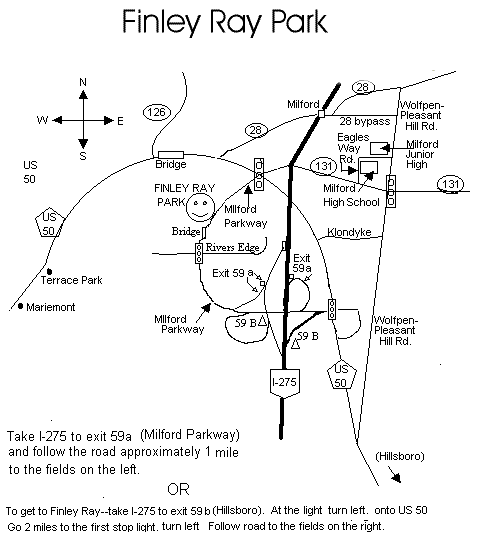 